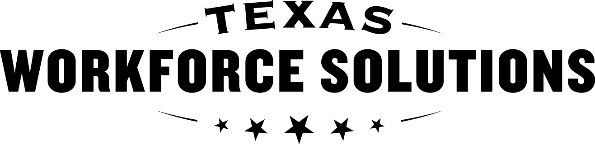 Texas Workforce CommissionVocational Rehabilitation ServicesTemporary Waiver of Qualifications    Texas Workforce CommissionVocational Rehabilitation ServicesTemporary Waiver of Qualifications    Texas Workforce CommissionVocational Rehabilitation ServicesTemporary Waiver of Qualifications    Texas Workforce CommissionVocational Rehabilitation ServicesTemporary Waiver of Qualifications    Texas Workforce CommissionVocational Rehabilitation ServicesTemporary Waiver of Qualifications    Texas Workforce CommissionVocational Rehabilitation ServicesTemporary Waiver of Qualifications    Texas Workforce CommissionVocational Rehabilitation ServicesTemporary Waiver of Qualifications    Texas Workforce CommissionVocational Rehabilitation ServicesTemporary Waiver of Qualifications    Instructions: The Temporary Waiver of Qualifications is not effective until approved by the Director of Vocational Rehabilitation Division.  Complete and type all sections of the form. Note “not applicable” (N/A) if a question does not apply. Form must be signed by the provider’s Director prior to submitting to VRS.  The provider’s Director completes the Temporary Waiver of Qualifications when requesting use of a staff person who does not hold a required qualification, including UNTWISE Credentials, for a defined period of time until the staff person gains the required qualification as defined in the Standards for Providers. Note: The Temporary Waiver of Qualifications is limited only to the time indicated and approved on the form.       Submit the completed and signed form to the Regional Quality Assurance Specialist (Regional Q) or the Regional Program Support Specialist (RPSS) for approval.  The Regional Q and RPSS will review and obtain required regional approval and submit the form to the VRS.program.contract.approval@twc.texas.gov.        After Director of Vocational Rehabilitation Division approval, the Regional Q or RPSS will maintain a copy of the form in the contractor’s file and will provide a copy to the contractor.  The contractor must submit a copy of the form with any applicable invoice for services provided by the staff person listed in the form.        Note: Temporary Waivers are not available for UNTWISE Endorsements. Instructions: The Temporary Waiver of Qualifications is not effective until approved by the Director of Vocational Rehabilitation Division.  Complete and type all sections of the form. Note “not applicable” (N/A) if a question does not apply. Form must be signed by the provider’s Director prior to submitting to VRS.  The provider’s Director completes the Temporary Waiver of Qualifications when requesting use of a staff person who does not hold a required qualification, including UNTWISE Credentials, for a defined period of time until the staff person gains the required qualification as defined in the Standards for Providers. Note: The Temporary Waiver of Qualifications is limited only to the time indicated and approved on the form.       Submit the completed and signed form to the Regional Quality Assurance Specialist (Regional Q) or the Regional Program Support Specialist (RPSS) for approval.  The Regional Q and RPSS will review and obtain required regional approval and submit the form to the VRS.program.contract.approval@twc.texas.gov.        After Director of Vocational Rehabilitation Division approval, the Regional Q or RPSS will maintain a copy of the form in the contractor’s file and will provide a copy to the contractor.  The contractor must submit a copy of the form with any applicable invoice for services provided by the staff person listed in the form.        Note: Temporary Waivers are not available for UNTWISE Endorsements. Instructions: The Temporary Waiver of Qualifications is not effective until approved by the Director of Vocational Rehabilitation Division.  Complete and type all sections of the form. Note “not applicable” (N/A) if a question does not apply. Form must be signed by the provider’s Director prior to submitting to VRS.  The provider’s Director completes the Temporary Waiver of Qualifications when requesting use of a staff person who does not hold a required qualification, including UNTWISE Credentials, for a defined period of time until the staff person gains the required qualification as defined in the Standards for Providers. Note: The Temporary Waiver of Qualifications is limited only to the time indicated and approved on the form.       Submit the completed and signed form to the Regional Quality Assurance Specialist (Regional Q) or the Regional Program Support Specialist (RPSS) for approval.  The Regional Q and RPSS will review and obtain required regional approval and submit the form to the VRS.program.contract.approval@twc.texas.gov.        After Director of Vocational Rehabilitation Division approval, the Regional Q or RPSS will maintain a copy of the form in the contractor’s file and will provide a copy to the contractor.  The contractor must submit a copy of the form with any applicable invoice for services provided by the staff person listed in the form.        Note: Temporary Waivers are not available for UNTWISE Endorsements. Instructions: The Temporary Waiver of Qualifications is not effective until approved by the Director of Vocational Rehabilitation Division.  Complete and type all sections of the form. Note “not applicable” (N/A) if a question does not apply. Form must be signed by the provider’s Director prior to submitting to VRS.  The provider’s Director completes the Temporary Waiver of Qualifications when requesting use of a staff person who does not hold a required qualification, including UNTWISE Credentials, for a defined period of time until the staff person gains the required qualification as defined in the Standards for Providers. Note: The Temporary Waiver of Qualifications is limited only to the time indicated and approved on the form.       Submit the completed and signed form to the Regional Quality Assurance Specialist (Regional Q) or the Regional Program Support Specialist (RPSS) for approval.  The Regional Q and RPSS will review and obtain required regional approval and submit the form to the VRS.program.contract.approval@twc.texas.gov.        After Director of Vocational Rehabilitation Division approval, the Regional Q or RPSS will maintain a copy of the form in the contractor’s file and will provide a copy to the contractor.  The contractor must submit a copy of the form with any applicable invoice for services provided by the staff person listed in the form.        Note: Temporary Waivers are not available for UNTWISE Endorsements. Instructions: The Temporary Waiver of Qualifications is not effective until approved by the Director of Vocational Rehabilitation Division.  Complete and type all sections of the form. Note “not applicable” (N/A) if a question does not apply. Form must be signed by the provider’s Director prior to submitting to VRS.  The provider’s Director completes the Temporary Waiver of Qualifications when requesting use of a staff person who does not hold a required qualification, including UNTWISE Credentials, for a defined period of time until the staff person gains the required qualification as defined in the Standards for Providers. Note: The Temporary Waiver of Qualifications is limited only to the time indicated and approved on the form.       Submit the completed and signed form to the Regional Quality Assurance Specialist (Regional Q) or the Regional Program Support Specialist (RPSS) for approval.  The Regional Q and RPSS will review and obtain required regional approval and submit the form to the VRS.program.contract.approval@twc.texas.gov.        After Director of Vocational Rehabilitation Division approval, the Regional Q or RPSS will maintain a copy of the form in the contractor’s file and will provide a copy to the contractor.  The contractor must submit a copy of the form with any applicable invoice for services provided by the staff person listed in the form.        Note: Temporary Waivers are not available for UNTWISE Endorsements. Instructions: The Temporary Waiver of Qualifications is not effective until approved by the Director of Vocational Rehabilitation Division.  Complete and type all sections of the form. Note “not applicable” (N/A) if a question does not apply. Form must be signed by the provider’s Director prior to submitting to VRS.  The provider’s Director completes the Temporary Waiver of Qualifications when requesting use of a staff person who does not hold a required qualification, including UNTWISE Credentials, for a defined period of time until the staff person gains the required qualification as defined in the Standards for Providers. Note: The Temporary Waiver of Qualifications is limited only to the time indicated and approved on the form.       Submit the completed and signed form to the Regional Quality Assurance Specialist (Regional Q) or the Regional Program Support Specialist (RPSS) for approval.  The Regional Q and RPSS will review and obtain required regional approval and submit the form to the VRS.program.contract.approval@twc.texas.gov.        After Director of Vocational Rehabilitation Division approval, the Regional Q or RPSS will maintain a copy of the form in the contractor’s file and will provide a copy to the contractor.  The contractor must submit a copy of the form with any applicable invoice for services provided by the staff person listed in the form.        Note: Temporary Waivers are not available for UNTWISE Endorsements. Instructions: The Temporary Waiver of Qualifications is not effective until approved by the Director of Vocational Rehabilitation Division.  Complete and type all sections of the form. Note “not applicable” (N/A) if a question does not apply. Form must be signed by the provider’s Director prior to submitting to VRS.  The provider’s Director completes the Temporary Waiver of Qualifications when requesting use of a staff person who does not hold a required qualification, including UNTWISE Credentials, for a defined period of time until the staff person gains the required qualification as defined in the Standards for Providers. Note: The Temporary Waiver of Qualifications is limited only to the time indicated and approved on the form.       Submit the completed and signed form to the Regional Quality Assurance Specialist (Regional Q) or the Regional Program Support Specialist (RPSS) for approval.  The Regional Q and RPSS will review and obtain required regional approval and submit the form to the VRS.program.contract.approval@twc.texas.gov.        After Director of Vocational Rehabilitation Division approval, the Regional Q or RPSS will maintain a copy of the form in the contractor’s file and will provide a copy to the contractor.  The contractor must submit a copy of the form with any applicable invoice for services provided by the staff person listed in the form.        Note: Temporary Waivers are not available for UNTWISE Endorsements. Instructions: The Temporary Waiver of Qualifications is not effective until approved by the Director of Vocational Rehabilitation Division.  Complete and type all sections of the form. Note “not applicable” (N/A) if a question does not apply. Form must be signed by the provider’s Director prior to submitting to VRS.  The provider’s Director completes the Temporary Waiver of Qualifications when requesting use of a staff person who does not hold a required qualification, including UNTWISE Credentials, for a defined period of time until the staff person gains the required qualification as defined in the Standards for Providers. Note: The Temporary Waiver of Qualifications is limited only to the time indicated and approved on the form.       Submit the completed and signed form to the Regional Quality Assurance Specialist (Regional Q) or the Regional Program Support Specialist (RPSS) for approval.  The Regional Q and RPSS will review and obtain required regional approval and submit the form to the VRS.program.contract.approval@twc.texas.gov.        After Director of Vocational Rehabilitation Division approval, the Regional Q or RPSS will maintain a copy of the form in the contractor’s file and will provide a copy to the contractor.  The contractor must submit a copy of the form with any applicable invoice for services provided by the staff person listed in the form.        Note: Temporary Waivers are not available for UNTWISE Endorsements. Instructions: The Temporary Waiver of Qualifications is not effective until approved by the Director of Vocational Rehabilitation Division.  Complete and type all sections of the form. Note “not applicable” (N/A) if a question does not apply. Form must be signed by the provider’s Director prior to submitting to VRS.  The provider’s Director completes the Temporary Waiver of Qualifications when requesting use of a staff person who does not hold a required qualification, including UNTWISE Credentials, for a defined period of time until the staff person gains the required qualification as defined in the Standards for Providers. Note: The Temporary Waiver of Qualifications is limited only to the time indicated and approved on the form.       Submit the completed and signed form to the Regional Quality Assurance Specialist (Regional Q) or the Regional Program Support Specialist (RPSS) for approval.  The Regional Q and RPSS will review and obtain required regional approval and submit the form to the VRS.program.contract.approval@twc.texas.gov.        After Director of Vocational Rehabilitation Division approval, the Regional Q or RPSS will maintain a copy of the form in the contractor’s file and will provide a copy to the contractor.  The contractor must submit a copy of the form with any applicable invoice for services provided by the staff person listed in the form.        Note: Temporary Waivers are not available for UNTWISE Endorsements.  Contractor Information     Contractor Information     Contractor Information     Contractor Information     Contractor Information     Contractor Information     Contractor Information     Contractor Information     Contractor Information    TWC contract number:  TWC contract number:  Texas identification number (TIN):Texas identification number (TIN):Texas identification number (TIN):Texas identification number (TIN):Texas identification number (TIN):Texas identification number (TIN):Texas identification number (TIN):Legal name:Legal name:Doing Business As (DBA) name:Doing Business As (DBA) name:Doing Business As (DBA) name:Doing Business As (DBA) name:Doing Business As (DBA) name:Doing Business As (DBA) name:Doing Business As (DBA) name:Main phone number:(   )      Main phone number:(   )      General email address:General email address:General email address:General email address:General email address:General email address:General email address:Entity’s (contractor’s) legally authorized representative’s name:Entity’s (contractor’s) legally authorized representative’s name:Entity’s (contractor’s) legally authorized representative’s name:Entity’s (contractor’s) legally authorized representative’s name:Entity’s (contractor’s) legally authorized representative’s name:Entity’s (contractor’s) legally authorized representative’s name:Entity’s (contractor’s) legally authorized representative’s name:Entity’s (contractor’s) legally authorized representative’s name:Entity’s (contractor’s) legally authorized representative’s name:Street address (include suite number, if any):Street address (include suite number, if any):Street address (include suite number, if any):Street address (include suite number, if any):Street address (include suite number, if any):Street address (include suite number, if any):Street address (include suite number, if any):Street address (include suite number, if any):Street address (include suite number, if any):City:City:City:City:State:State:ZIP code:ZIP code:ZIP code:Director’s Name:Director’s Name:Director’s Name:Director’s Name:Director’s Name:Director’s Name:Director’s Name:Director’s Name:Director’s Name:Director’s email: Director’s email: Director’s email: Director’s email: Director’s email: Director’s phone number:(   )      Director’s phone number:(   )      Director’s phone number:(   )      Director’s phone number:(   )      Staff Person’s Information   Staff Person’s Information   Staff Person’s Information   Staff Person’s Information   Staff Person’s Information   Staff Person’s Information   Staff Person’s Information   Staff Person’s Information   Staff Person’s Information   First name:      First name:      First name:      Last name:      Last name:      Last name:      Last name:      Last name:      Last name:      List the VR-SFP section where the required qualifications are listed:       List the VR-SFP section where the required qualifications are listed:       List the VR-SFP section where the required qualifications are listed:       List the VR-SFP section where the required qualifications are listed:       List the VR-SFP section where the required qualifications are listed:       List the VR-SFP section where the required qualifications are listed:       List the VR-SFP section where the required qualifications are listed:       List the VR-SFP section where the required qualifications are listed:       List the VR-SFP section where the required qualifications are listed:       If request is to waive a credential, complete the following: If request is to waive a credential, complete the following: If request is to waive a credential, complete the following: If request is to waive a credential, complete the following: If request is to waive a credential, complete the following: If request is to waive a credential, complete the following: If request is to waive a credential, complete the following: If request is to waive a credential, complete the following: If request is to waive a credential, complete the following: Type of Requested Credential to be Waived: Enrollment Dates of Credential ClassEnrollment Dates of Credential ClassAnticipated Completion Date Anticipated Completion Date TWC-TWS-VRS ApprovedTWC-TWS-VRS ApprovedTWC-TWS-VRS ApprovedDate Waiver ExpiresJob Skills Training   Yes   No   NA  Yes   No   NA  Yes   No   NAJob Placement    Yes   No   NA  Yes   No   NA  Yes   No   NASupported Employment    Yes   No   NA  Yes   No   NA  Yes   No   NASelf-Employment     Yes   No   NA  Yes   No   NA  Yes   No   NAWork Readiness (formally Vocational Adjustment Training)   Yes   No   NA  Yes   No   NA  Yes   No   NADirector    Yes   No   NA  Yes   No   NA  Yes   No   NACBTAC (self-employment)    Yes   No   NA  Yes   No   NA  Yes   No   NANote: Attach proof of enrollment into required credential course. Note: Attach proof of enrollment into required credential course. Note: Attach proof of enrollment into required credential course. Note: Attach proof of enrollment into required credential course. Note: Attach proof of enrollment into required credential course. Note: Attach proof of enrollment into required credential course. Note: Attach proof of enrollment into required credential course. Note: Attach proof of enrollment into required credential course. Note: Attach proof of enrollment into required credential course. If not listed above, describe the specific qualification the staff person does not meet.        If not listed above, describe the specific qualification the staff person does not meet.        If not listed above, describe the specific qualification the staff person does not meet.        If not listed above, describe the specific qualification the staff person does not meet.        If not listed above, describe the specific qualification the staff person does not meet.        If not listed above, describe the specific qualification the staff person does not meet.        If not listed above, describe the specific qualification the staff person does not meet.        If not listed above, describe the specific qualification the staff person does not meet.        If not listed above, describe the specific qualification the staff person does not meet.        Describe the staff person’s abilities, skills, work experience and education related to the services provided associated to the requested service(s) to receive a Temporary Waiver.       Describe the staff person’s abilities, skills, work experience and education related to the services provided associated to the requested service(s) to receive a Temporary Waiver.       Describe the staff person’s abilities, skills, work experience and education related to the services provided associated to the requested service(s) to receive a Temporary Waiver.       Describe the staff person’s abilities, skills, work experience and education related to the services provided associated to the requested service(s) to receive a Temporary Waiver.       Describe the staff person’s abilities, skills, work experience and education related to the services provided associated to the requested service(s) to receive a Temporary Waiver.       Describe the staff person’s abilities, skills, work experience and education related to the services provided associated to the requested service(s) to receive a Temporary Waiver.       Describe the staff person’s abilities, skills, work experience and education related to the services provided associated to the requested service(s) to receive a Temporary Waiver.       Describe the staff person’s abilities, skills, work experience and education related to the services provided associated to the requested service(s) to receive a Temporary Waiver.       Describe the staff person’s abilities, skills, work experience and education related to the services provided associated to the requested service(s) to receive a Temporary Waiver.       Is an accurate and complete VR3455, Program Staff Information Form, for the above person on file with the Contract Manager and Regional Quality Assurance Specialist or Regional Program Support Specialist?       Yes   No  Is an accurate and complete VR3455, Program Staff Information Form, for the above person on file with the Contract Manager and Regional Quality Assurance Specialist or Regional Program Support Specialist?       Yes   No  Is an accurate and complete VR3455, Program Staff Information Form, for the above person on file with the Contract Manager and Regional Quality Assurance Specialist or Regional Program Support Specialist?       Yes   No  Is an accurate and complete VR3455, Program Staff Information Form, for the above person on file with the Contract Manager and Regional Quality Assurance Specialist or Regional Program Support Specialist?       Yes   No  Is an accurate and complete VR3455, Program Staff Information Form, for the above person on file with the Contract Manager and Regional Quality Assurance Specialist or Regional Program Support Specialist?       Yes   No  Is an accurate and complete VR3455, Program Staff Information Form, for the above person on file with the Contract Manager and Regional Quality Assurance Specialist or Regional Program Support Specialist?       Yes   No  Is an accurate and complete VR3455, Program Staff Information Form, for the above person on file with the Contract Manager and Regional Quality Assurance Specialist or Regional Program Support Specialist?       Yes   No  Is an accurate and complete VR3455, Program Staff Information Form, for the above person on file with the Contract Manager and Regional Quality Assurance Specialist or Regional Program Support Specialist?       Yes   No  Is an accurate and complete VR3455, Program Staff Information Form, for the above person on file with the Contract Manager and Regional Quality Assurance Specialist or Regional Program Support Specialist?       Yes   No  Director’s Justification for Wavier   Director’s Justification for Wavier   Director’s Justification for Wavier   Director’s Justification for Wavier   Director’s Justification for Wavier   Director’s Justification for Wavier   Director’s Justification for Wavier   Director’s Justification for Wavier   Director’s Justification for Wavier    Describe why the provider is requesting the 	wavier:       Describe why the provider is requesting the 	wavier:       Describe why the provider is requesting the 	wavier:       Describe why the provider is requesting the 	wavier:       Describe why the provider is requesting the 	wavier:       Describe why the provider is requesting the 	wavier:       Describe why the provider is requesting the 	wavier:       Describe why the provider is requesting the 	wavier:       Describe why the provider is requesting the 	wavier:      By signing below, I verify that I provided the Director’s justification above.Director’s signature:X    By signing below, I verify that I provided the Director’s justification above.Director’s signature:X    By signing below, I verify that I provided the Director’s justification above.Director’s signature:X    By signing below, I verify that I provided the Director’s justification above.Director’s signature:X    By signing below, I verify that I provided the Director’s justification above.Director’s signature:X    By signing below, I verify that I provided the Director’s justification above.Director’s signature:X    By signing below, I verify that I provided the Director’s justification above.Director’s signature:X    Date:Date:Authorized Service Provider Representative Signature   Authorized Service Provider Representative Signature   Authorized Service Provider Representative Signature   Authorized Service Provider Representative Signature   Authorized Service Provider Representative Signature   Authorized Service Provider Representative Signature   Authorized Service Provider Representative Signature   Authorized Service Provider Representative Signature   Authorized Service Provider Representative Signature   A legally authorized representative is the person who is authorized to sign contracts and other official documents for the entity.   A legally authorized representative is the person who is authorized to sign contracts and other official documents for the entity.   A legally authorized representative is the person who is authorized to sign contracts and other official documents for the entity.   A legally authorized representative is the person who is authorized to sign contracts and other official documents for the entity.   A legally authorized representative is the person who is authorized to sign contracts and other official documents for the entity.   A legally authorized representative is the person who is authorized to sign contracts and other official documents for the entity.   A legally authorized representative is the person who is authorized to sign contracts and other official documents for the entity.   A legally authorized representative is the person who is authorized to sign contracts and other official documents for the entity.   A legally authorized representative is the person who is authorized to sign contracts and other official documents for the entity.   By signing below, I, the entity’s legally authorized representative, acknowledge:  this is a temporary waiver; the need to train and/or hire credentialed staff members; and the continued lack of credentialed staff may result in termination of our contract. By signing below, I, the entity’s legally authorized representative, acknowledge:  this is a temporary waiver; the need to train and/or hire credentialed staff members; and the continued lack of credentialed staff may result in termination of our contract. By signing below, I, the entity’s legally authorized representative, acknowledge:  this is a temporary waiver; the need to train and/or hire credentialed staff members; and the continued lack of credentialed staff may result in termination of our contract. By signing below, I, the entity’s legally authorized representative, acknowledge:  this is a temporary waiver; the need to train and/or hire credentialed staff members; and the continued lack of credentialed staff may result in termination of our contract. By signing below, I, the entity’s legally authorized representative, acknowledge:  this is a temporary waiver; the need to train and/or hire credentialed staff members; and the continued lack of credentialed staff may result in termination of our contract. By signing below, I, the entity’s legally authorized representative, acknowledge:  this is a temporary waiver; the need to train and/or hire credentialed staff members; and the continued lack of credentialed staff may result in termination of our contract. By signing below, I, the entity’s legally authorized representative, acknowledge:  this is a temporary waiver; the need to train and/or hire credentialed staff members; and the continued lack of credentialed staff may result in termination of our contract. By signing below, I, the entity’s legally authorized representative, acknowledge:  this is a temporary waiver; the need to train and/or hire credentialed staff members; and the continued lack of credentialed staff may result in termination of our contract. By signing below, I, the entity’s legally authorized representative, acknowledge:  this is a temporary waiver; the need to train and/or hire credentialed staff members; and the continued lack of credentialed staff may result in termination of our contract. Entity’s legally authorized representative’s signature:X    Entity’s legally authorized representative’s signature:X    Entity’s legally authorized representative’s signature:X    Entity’s legally authorized representative’s signature:X    Entity’s legally authorized representative’s signature:X    Entity’s legally authorized representative’s signature:X    Entity’s legally authorized representative’s signature:X    Date:Date:Authorizations and Signatures    Authorizations and Signatures    Authorizations and Signatures    Authorizations and Signatures    Authorizations and Signatures    Authorizations and Signatures    Authorizations and Signatures    Authorizations and Signatures    Authorizations and Signatures    Regional Quality Assurance Specialist or Regional Program Support Specialist  Regional Quality Assurance Specialist or Regional Program Support Specialist  Regional Quality Assurance Specialist or Regional Program Support Specialist  Regional Quality Assurance Specialist or Regional Program Support Specialist  Regional Quality Assurance Specialist or Regional Program Support Specialist  Regional Quality Assurance Specialist or Regional Program Support Specialist  Regional Quality Assurance Specialist or Regional Program Support Specialist  Regional Quality Assurance Specialist or Regional Program Support Specialist  Regional Quality Assurance Specialist or Regional Program Support Specialist  How was the waiver need determined by Q/RPSS?      How was the waiver need determined by Q/RPSS?      How was the waiver need determined by Q/RPSS?      How was the waiver need determined by Q/RPSS?      How was the waiver need determined by Q/RPSS?      How was the waiver need determined by Q/RPSS?      How was the waiver need determined by Q/RPSS?      How was the waiver need determined by Q/RPSS?      How was the waiver need determined by Q/RPSS?      Regional Quality Assurance Specialist or Regional Program Support Specialist agrees with the contractor’s justification and need for use of a non-credentialed staff person.  Regional Quality Assurance Specialist or Regional Program Support Specialist agrees with the contractor’s justification and need for use of a non-credentialed staff person.  Regional Quality Assurance Specialist or Regional Program Support Specialist agrees with the contractor’s justification and need for use of a non-credentialed staff person.  Regional Quality Assurance Specialist or Regional Program Support Specialist agrees with the contractor’s justification and need for use of a non-credentialed staff person.  Regional Quality Assurance Specialist or Regional Program Support Specialist agrees with the contractor’s justification and need for use of a non-credentialed staff person.  Regional Quality Assurance Specialist or Regional Program Support Specialist agrees with the contractor’s justification and need for use of a non-credentialed staff person.  Regional Quality Assurance Specialist or Regional Program Support Specialist agrees with the contractor’s justification and need for use of a non-credentialed staff person.   Approved Denied Approved DeniedIf the response above is denied, the Regional Quality Assurance Specialist or Regional Program Support Specialist will provide an explanation below:If the response above is denied, the Regional Quality Assurance Specialist or Regional Program Support Specialist will provide an explanation below:If the response above is denied, the Regional Quality Assurance Specialist or Regional Program Support Specialist will provide an explanation below:If the response above is denied, the Regional Quality Assurance Specialist or Regional Program Support Specialist will provide an explanation below:If the response above is denied, the Regional Quality Assurance Specialist or Regional Program Support Specialist will provide an explanation below:If the response above is denied, the Regional Quality Assurance Specialist or Regional Program Support Specialist will provide an explanation below:If the response above is denied, the Regional Quality Assurance Specialist or Regional Program Support Specialist will provide an explanation below:If the response above is denied, the Regional Quality Assurance Specialist or Regional Program Support Specialist will provide an explanation below:If the response above is denied, the Regional Quality Assurance Specialist or Regional Program Support Specialist will provide an explanation below:By printing my name below, I, the Regional Quality Assurance Specialist or Regional Program Support Specialist verify the information above. X       By printing my name below, I, the Regional Quality Assurance Specialist or Regional Program Support Specialist verify the information above. X       By printing my name below, I, the Regional Quality Assurance Specialist or Regional Program Support Specialist verify the information above. X       By printing my name below, I, the Regional Quality Assurance Specialist or Regional Program Support Specialist verify the information above. X       By printing my name below, I, the Regional Quality Assurance Specialist or Regional Program Support Specialist verify the information above. X       By printing my name below, I, the Regional Quality Assurance Specialist or Regional Program Support Specialist verify the information above. X       By printing my name below, I, the Regional Quality Assurance Specialist or Regional Program Support Specialist verify the information above. X       Date:Date:Regional Director Regional Director Regional Director Regional Director Regional Director Regional Director Regional Director By printing my name below, I, the Regional Director, verify that I agree with the above request. X       By printing my name below, I, the Regional Director, verify that I agree with the above request. X       By printing my name below, I, the Regional Director, verify that I agree with the above request. X       By printing my name below, I, the Regional Director, verify that I agree with the above request. X       By printing my name below, I, the Regional Director, verify that I agree with the above request. X       By printing my name below, I, the Regional Director, verify that I agree with the above request. X       By printing my name below, I, the Regional Director, verify that I agree with the above request. X       Date:Date:Director of Vocational Rehabilitation Services  Director of Vocational Rehabilitation Services  Director of Vocational Rehabilitation Services  Director of Vocational Rehabilitation Services  Director of Vocational Rehabilitation Services  Director of Vocational Rehabilitation Services  Director of Vocational Rehabilitation Services  Director of Vocational Rehabilitation Services  Director of Vocational Rehabilitation Services  By printing my name below, I, the Director of Vocational Rehabilitation Services, verify that I agree with the Temporary Waiver of Credential information on this form.X        By printing my name below, I, the Director of Vocational Rehabilitation Services, verify that I agree with the Temporary Waiver of Credential information on this form.X        By printing my name below, I, the Director of Vocational Rehabilitation Services, verify that I agree with the Temporary Waiver of Credential information on this form.X        By printing my name below, I, the Director of Vocational Rehabilitation Services, verify that I agree with the Temporary Waiver of Credential information on this form.X        By printing my name below, I, the Director of Vocational Rehabilitation Services, verify that I agree with the Temporary Waiver of Credential information on this form.X        By printing my name below, I, the Director of Vocational Rehabilitation Services, verify that I agree with the Temporary Waiver of Credential information on this form.X        By printing my name below, I, the Director of Vocational Rehabilitation Services, verify that I agree with the Temporary Waiver of Credential information on this form.X        Date:Date:Additional Comments, if anyAdditional Comments, if anyAdditional Comments, if anyAdditional Comments, if anyAdditional Comments, if anyAdditional Comments, if anyAdditional Comments, if anyAdditional Comments, if anyAdditional Comments, if any